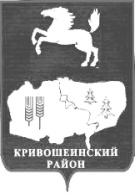 АДМИНИСТРАЦИЯ КРИВОШЕИНСКОГО РАЙОНА ПОСТАНОВЛЕНИЕ 11.02.2020                                                                                                                       №77с. КривошеиноТомской областиОб установлении расходного обязательства муниципального образования Кривошеинский район на 2020 годВ соответствии со статьей 86 Бюджетного кодекса Российской Федерации,  Федеральным законом «Об общих принципах организации местного самоуправления в Российской Федерации»,  постановлением Администрации Томской области от 13.05.2010 №94а «О порядке предоставления из областного бюджета субсидий бюджетам муниципальных образований Томской области и их расходования», решением Думы Кривошеинского района от 27.12.2018 №247 «Об утверждении бюджета муниципального образования Кривошеинский район  на 2020 год и плановый период 2021 и 2022 годов»ПОСТАНОВЛЯЮ: 1.Установить расходное обязательство муниципального образования Кривошеинский район на 2020год по обеспечению участия спортивных сборных команд муниципальных районов и городских округов Томской области в официальных региональных спортивных, физкультурных мероприятиях, проводимых на территории Томской области, за исключением спортивных сборных команд муниципального образования «Город Томск», муниципального образования «Городской округ – закрытое административно-территориальное образование Северск Томской области», муниципального образования «Томский район», в следующих размерах:  Размер субсидии в 2020 году, предоставляемой из областного бюджета  бюджету муниципального образования Кривошеинский район на реализацию соглашения о предоставлении из областного бюджета в 2020 году бюджету муниципального образования Кривошеинский район  субсидии на обеспечение участия спортивных сборных команд муниципальных районов и городских округов Томской области в официальных региональных спортивных, физкультурных мероприятиях, проводимых на территории Томской области, за исключением спортивных сборных команд муниципального образования «Город Томск», муниципального образования «Городской округ – закрытое административно-территориальное образование Северск Томской области», муниципального образования «Томский район» - 106 300.00 (сто шесть тысяч триста) рублей 00копеек.  Объем бюджетных ассигнований, предусмотренных в бюджете муниципального образования Кривошеинский район в 2020 году на софинансирование на указанные цели – 6245 (шесть тысяч двести сорок пять) рублей 00 копеек.2.Настоящее постановление разместить в Сборнике нормативных актов Администрации Кривошеинского района на официальном сайте муниципального образования Кривошеинский район в информационно-телекоммуникационной сети «Интернет».3.Настоящее постановление вступает в силу с даты его подписания.4.Контроль за исполнением настоящего постановления возложить на Первого заместителя Главы Кривошеинского района. Глава Кривошеинского района   (Глава Администрации)                                                                                     С.А. Тайлашев А.Г.Чеботарёв. 2-14-90ДепартаментПервый заместитель Управление финансов ПрокуратураСпециалист по молодежной политике и спорту 